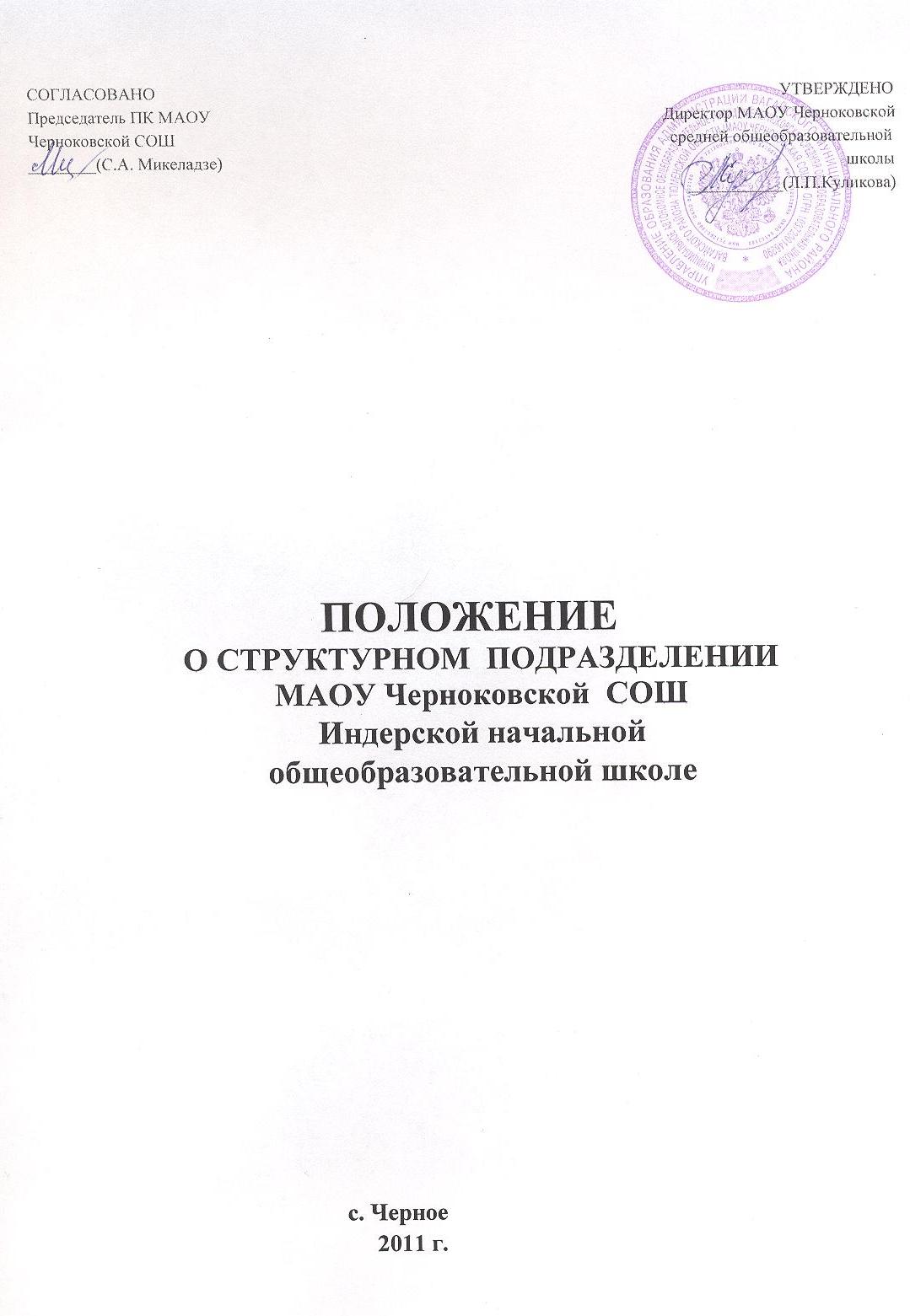                                                               1. ОБЩИЕ ПОЛОЖЕНИЯ.          1 .1. Индерская начальная школа реализует общеобразовательные программы начального общего образования.                  Школа является основным звеном системы непрерывного образования и предоставляет всем гражданам                    Российской Федерации возможность реализовать гарантированное государством право на получение                  бесплатного начального образования в пределах государственных образовательных стандартов.          1.2. Деятельность школы строится на принципах демократии и гуманизма, общедоступности, приоритета                 общечеловеческих ценностей, жизни и здоровья человека, гражданственности, свободного развития                 личности, автономности и  светского характера образования.         1.3. В своей деятельности школа руководствуется законодательством Российской Федерации, указами и                 распоряжениями Президента Российской Федерации, постановлениями и распоряжениями Правительства                 Российской Федерации, решениями соответствующего органа управления образованием, настоящим 
       Положением.         1.4. Основные цели школы - формирование общей культуры личности обучающихся на основе усвоения                   обязательного минимума содержания общеобразовательных программ, их адаптации к жизни в обществе,                   воспитание гражданственности, трудолюбия, уважения к правам и свободам человека, любви к                 окружающей природе, Родине, семье.         1.5. Школа осуществляет обучение и воспитание в интересах личности, общества, государства, обеспечивает                охрану здоровья и создание благоприятных условий для разностороннего развития личности, в том числе                возможности удовлетворения потребности обучающегося в самообразовании и получении                дополнительного образования.         1.6. В школе создание и деятельность организационных структур политических партий, общественно-               политических и религиозных движений и организаций /объединений/ не допускаются.         1.7. Школа несет в установленном законодательством Российской Федерации порядке ответственность за                качество начального общего образования и его соответствие государственным стандартам, за                адекватность применяемых форм, методов и средств организации обязательного процесса возрастным                психофизиологическим особенностям, склонностям, способностям, интересам, требованиям охраны                жизни и здоровья обучающихся.         1.8. С учетом потребностей и возможностей личности общеобразовательные программы начального общего                 образования осваиваются в очной форме.         1.9. Для получения образования в очной форме в рамках конкретной основной общеобразовательной                     программы действует государственный стандарт. 2. ОРГАНИЗАЦИЯ ДЕЯТЕЛЬНОСТИ ОБЩЕОБРАЗОВАТЕЛЬНОГО 
    УЧРЕЖДЕНИЯ.     2.1.  Общеобразовательное учреждение является структурным подразделением МАОУ 
            Черноковской средней общеобразовательной школы.     2.2.  Ликвидация общеобразовательного учреждения может осуществляться: - по решению его учредителя м, либо органа юридического лица, уполномоченного на то   учредительными документами. 2.3.  Ликвидация сельского общеобразовательного учреждения допускается только с согласия схода граждан             жителей населенных пунктов, обслуживаемых данным учреждением. 2.4. Медицинское обслуживание обеспечивается штатным или специально закрепленным 
органом здравоохранения за общеобразовательным учреждением медицинским 
персоналом, который наряду с администрацией и педагогическим персоналом несет 
ответственность за проведение лечебно-профилактических мероприятий, соблюдение 
санитарно-гигиенических норм, режим и качество питания обучающихся. 
Организация питания в общеобразовательном учреждении возлагается органами 
управления образования на общеобразовательное учреждение. В общеобразовательном учреждении должно быть предусмотрено помещение для питания обучающихся. 2.5. Количество классов в общеобразовательном учреждении зависит от числа поданных 
заявлений граждан и условий, созданных для осуществления образовательного 
процесса с учетом санитарных норм. 2.6. Количество и наполняемость классов общеобразовательного учреждения (включая 
малокомплектное), расположенного в сельской местности, определяются исходя из 
потребностей населения. 2.7. Общеобразовательное учреждение вправе открывать по желанию и запросам 
родителей /законных представителей/ группы продленного дня. 3. ОБРАЗОВАТЕЛЬНЫЙ ПРОЦЕСС 3.1. Общеобразовательное учреждение осуществляет образовательный  процесс в соответствии с 1 ступенью образования - начальное общее образование /нормативный срок обучения 4 года/. 3.2. Общеобразовательное учреждение начального общего образования /1 ступень/ обеспечивает развитие обучающихся, овладение ими чтением, письмом, счетом, основными умениями и навыками учебной деятельности, элементами теоретического мышления, простейшими навыками самоконтроля учебных действий, культурой поведения и речи, основами личной гигиены и здорового образа жизни. Начальное общее образование является базой для получения основного общего образования. 3.3. Организация образовательного процесса в школе строится на основе учебного плана, 
разрабатываемого учреждением самостоятельно в соответствии с примерным учебным планом, и  регламентируется расписанием занятий. 3.4 .Учебные нагрузки обучающихся, регламентируемые указанными документами, не  должны превышать норм предельно допустимых нагрузок, определенным  Уставом МАОУ Черноковской средней общеобразовательной школы на основе рекомендаций,  согласованных с Роспотребнадзором. 3.5. Учебный год в общеобразовательном учреждении начинается 1 сентября. Продолжительность учебного года в 1 классе - 33 недель, 2 -4 классах - не менее 34 недель. Продолжительность каникул устанавливается в течение учебного года не менее 30 календарных дней, летом - не менее 8 недель. Для обучающихся в первом 
классе в течение года устанавливаются дополнительные недельные каникулы. Годовой календарный учебный график разрабатывается и утверждается общеобразовательным учреждением самостоятельно. 3.6. Участниками общеобразовательного процесса в общеобразовательном учреждении являются обучающиеся, педагогические работники учреждения, родители /законные представители/ обучающихся. 3.7. Порядок приема в общеобразовательное учреждение в части не отрегулированной Законом Российской Федерации «Об образовании», определяется Уставом МАОУ Черноковской средней общеобразовательной школы. 3.8 .Общеобразовательное учреждение обязано ознакомить поступающего на обучение и /или/ его родителей /законных представителей/ со всеми локальными актами, регламентирующими организацию образовательного процесса в учреждении. 3.9. Права и обязанности обучающихся и их родителей /законных представителей/  определяются МАОУ Черноковской средней общеобразовательной школой. 3.10.  Обучающиеся в общеобразовательном учреждении имеют право:                 а/ на получение бесплатного начального общего образования в соответствии с   государственными                    образовательными стандартами;                                          б/ на бесплатное пользование библиотечно - информационными ресурсами библиотеки                                             общеобразовательного учреждения, на получение дополнительных  /в том числе платных/                                              дополнительных услуг;    в/ на уважение человеческого достоинства, на свободу совести и информации, на  свободное выражение        собственных взглядов и убеждений.    3.11. Обучающиеся, освоившие в полном объеме образовательные программы, 
переводятся в следующий класс. В следующий класс могут быть условно переведены обучающиеся, имеющие по итогам учебного года академическую задолженность по одному предмету. Ответственность за ликвидацию ими академической задолженности в течение следующего учебного года возлагается на их родителей /законных представителей/. Обучающиеся на ступенях начального общего образования. не освоившие программу учебного года и имеющие академическую задолженность по двум и более предметам 
по усмотрению их родителей /законных представителей/ оставляются на повторное обучение. Перевод обучающихся в любом случае производится по решению органа управления школы /педагогического совета/ МАОУ Черноковской средней общеобразовательной школы. Обучающиеся, не освоившие общеобразовательную программу предыдущего уровня, не допускаются к обучению на следующей ступени общего образования.    3.12. Дисциплина в общеобразовательном учреждении поддерживается на основе уважения человеческого достоинства обучающихся и педагогов. Применение методов физического и психического насилия по отношению к обучающимся  не допускаются.             3.13. Родители /законные представители/ имеют право: 
               а/ выбирать формы обучения;                б/ защищать законные права и интересы детей;                в/ участвовать в управлении общеобразовательным учреждением в форме, 
                   определяемой У ставом МАОУ Черноковской средней общеобразовательной школы. 3.14. Родители /законные представители/ обязаны выполнять Устав общеобразовательного учреждения в части,          касающейся их прав и обязанностей, и несут ответственность за воспитание и создание необходимых          условий для получения детьми образования.        3.15. Другие права и обязанности родителей /законных представителей/ могут закрепляться в заключенном                между ними и общеобразовательным учреждением договоре.        3.16. Отношения работников структурного подразделения Индерской начальной школы и администрации МАОУ                    Черноковской средней общеобразовательной школы регулируется трудовым договором /контрактом/,                 условия которого не могут противоречить трудовому законодательству РФ. Срок действия трудового                 договора /контракта/ определяются работником и работодателем при его заключении.          3.17. Работники Индерской начальной школы имеют право:                                              а/ на участие в управлении учреждением в порядке, определенном Уставом МАОУ Черноковской средней                                                  общеобразовательной школы;        б/ на защиту профессиональной чести и достоинства. 3.18. Педагогические работники школы имеют право:                                             а/ свободно выбирать и использовать методики обучения и воспитания, учебные 
                        пособия и материалы, учебники, методы оценки знаний обучающихся;                                              б/ повышать квалификацию; с этой целью администрация создает условия,  необходимые для                                                        успешного обучения работников в высших профессиональных  образовательных учреждениях, а                                                  также в учреждениях системы переподготовки и  повышения квалификации;                                             в/ аттестоваться на добровольной основе на соответствующую квалификационную  категорию и                                                 получить ее в случае успешного прохождения аттестации;                                             г/ на сокращенную рабочую неделю; на удлиненный оплачиваемый отпуск; получение пенсии по                                                 выслуге лет, социальные гарантии и льготы, установленные  законодательством РФ;                д/ на длительный, сроком до 1 года отпуск не реже, чем через каждые 10 лет непрерывной                    преподавательской работы. Порядок и условия предоставления отпуска определяются учредителем                    и /или/ Уставом учреждения;                                            е/ на дополнительные льготы, предоставляемые в регионе педагогическим работникам                                                общеобразовательного учреждения. 3.19. Объем учебной нагрузки /объем педагогической работы/ учителям и другим педагогическим работникам устанавливается исходя из количества часов по учебному плану и программ обеспеченности кадрами, других конкретных условий в данном общеобразовательном учреждении. Объем учебной нагрузки /объем педагогической работы/ больше или меньше нормы часов за ставку заработной платы устанавливается только с письменного согласия работника. Установленный в начале учебного года объем учебной нагрузки /объем педагогической работы/ не может быть уменьшен в течение учебного года по инициативе администрации. за исключением случаев уменьшения количества часов по учебным планам и программам, сокращения количества классов /групп/. 4. УПРАВЛЕНИЕ ШКОЛОЙ 4.1. Управление школой осуществляется в соответствии с законодательством РФ и Уставом МАОУ Черноковской средней общеобразовательной школы. 4.2. Руководитель структурного подразделения назначается директором школы по согласованию с начальником Управления образования. 4.3. Руководитель структурного подразделения несет ответственность перед родителями, государством, обществом и учредителем за свою деятельность в соответствии с функциональными обязанностями, предусмотренными квалификационными требованиями, трудовым договором /контрактом/ и уставом школы. 4.4. Изъятие или отчуждение собственности, закрепленной за общеобразовательным учреждением, допускается только в случаях, установленных законодательством РФ. 4.5. Источниками формирования имущества и финансовых ресурсов учреждения являются: - собственные средства учреждения; - бюджетные и внебюджетные средства; - имущество, переданное учреждению собственником или уполномоченным им органом;                 - средства родителей /законных представителей/, полученные за предоставленные 
                  обучающимся дополнительных платных образовательных услуг, добровольные 
                  пожертвования других физических и юридических лиц;                                              - доход, полученный от реализации продукции и услуг, а также от других видов 
               разрешенной самостоятельной деятельности; - другие источники в соответствии с действующим законодательством. 4.6. Финансирование школы осуществляется на основе государственных, /в том числе ведомственных/ и местных нормативов в расчете на одного обучающегося в зависимости от вида общеобразовательного учреждения. При ликвидации или реорганизации школы Администрация МАОУ Черноковской средней общеобразовательной школы берет на себя ответственность за перевод учащихся в МАОУ Черноковская средняя общеобразовательная школа по согласованию с их родителями /законными представителями/.                                  УТВЕРЖДЕНО НА ПЕДСОВЕТЕ  Протокол  № 2 от 14.09.2006 года 